В рамках реализации национального проекта «Жилье и городская среда», региональной программы «Формирование современной городской среды»  в 2022 году на территории муниципального образования Епифанское Кимовского района была благоустроена одна дворовая территория по ул. Красная, д.13 п. Епифань. Были выполнены работы по асфальтированию, устройству освещения, установке лавочек и урн.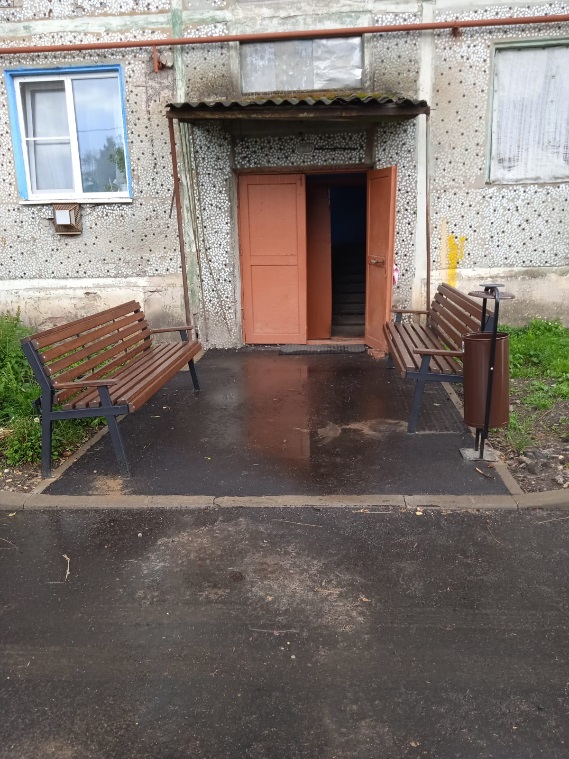 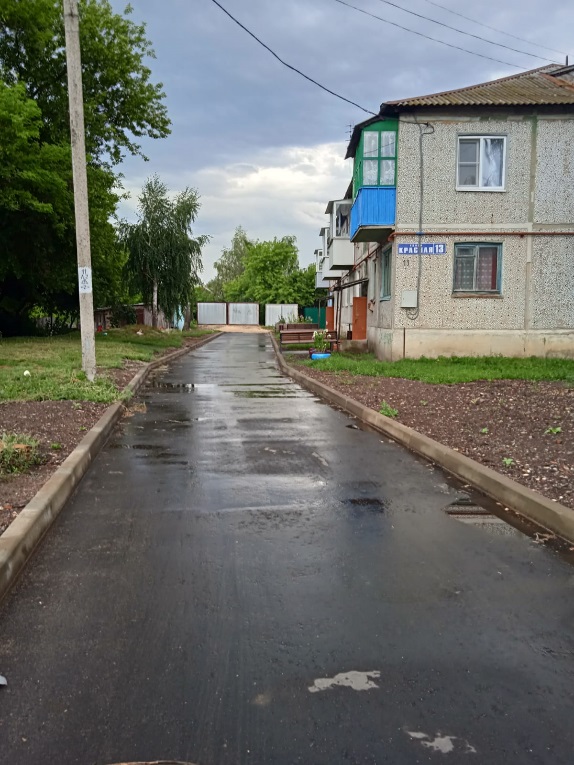 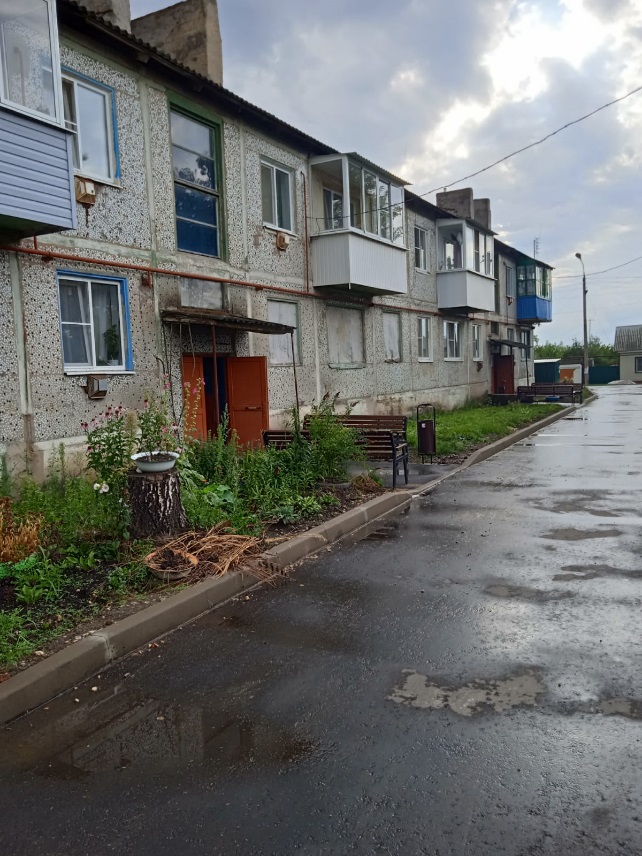 